TÍTULO:TÍTULO:Centro: Curso y Ciclo: 1/2/3/4 ESO/BAC/CF elimina si no procedeTutor/a:Categoria de concurso:      FÍSICA  o  TECNOLOGÍA      Alumnado: Ha de coincidir con los nombres registrados en la plataforma de inscripción (máximo 4 participantes)Alumnado: Ha de coincidir con los nombres registrados en la plataforma de inscripción (máximo 4 participantes)Describe el proyecto de forma COMPRENSIBLE, aportando la información necesaria para entender objetivos y resultados previstos. La redacción de esta ficha ha de ser una elaboración ORIGINAL y no el resultado de copiar y pegar otros textos. Recomendamos leer esta guía. UTILIZA, COMO MÁXIMO, DOS PÁGINAS (esta y la siguiente). INFORMACIÓN IMPORTANTECada proyecto se debe poder exponer sobre UNA mesa de 1,80 x 0,7 m2, y cuenta con una cara de panel expositor (no se puede escribir ni usar chinchetas) y enchufes (garantizando un correcto aislamiento eléctrico de lo que se conecta). Existe la posibilidad de recoger pequeñas cantidades de agua. Cualquier otro material necesario para el funcionamiento o exposición del proyecto debe ser aportado por los participantes. El proyecto debe cumplir con criterios de seguridad para el público. La ubicación del proyecto en la feria se comunicará días antes de su celebración.POR FAVOR, CONVIERTE ESTE FICHERO A PDF PARA SUBIRLO A LA PLATAFORMA DE INSCRIPCIÓN Resumen breve del proyecto y objetivosMás información en  Material y montaje (Incluir alguna figura, esquema o fotografía del montaje de resolución medio-baja)Más información en  Fundamentación: Principios físicos involucrados y su relación con aplicaciones tecnológicasMás información en  Funcionamiento y Resultados: observaciones y medidas. Más información en . Si aún no los tienes todos, los que prevés obtener.Conclusiones Más información en . Si aún no las tienes todas, las que prevés obtener. BibliografíaEs imprescindible citar las fuentes de las que se obtienen ideas o contenidos: libros, páginas web, vídeos de youtube, etc. Más información en 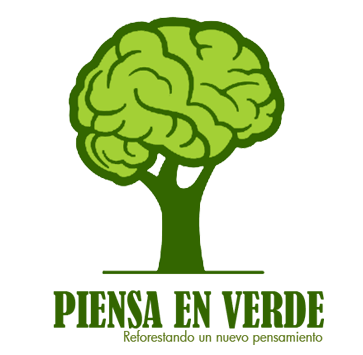 2 PÁGINAS MÁXIMO INCLUYENDO IMÁGENESEste documento será impreso. Por favor, elimina espacios o texto innecesario (incluyendo éste) antes de subir el pdf a la plataforma Describe el proyecto de forma COMPRENSIBLE, aportando la información necesaria para entender objetivos y resultados previstos. La redacción de esta ficha ha de ser una elaboración ORIGINAL y no el resultado de copiar y pegar otros textos. Recomendamos leer esta guía. UTILIZA, COMO MÁXIMO, DOS PÁGINAS (esta y la siguiente). INFORMACIÓN IMPORTANTECada proyecto se debe poder exponer sobre UNA mesa de 1,80 x 0,7 m2, y cuenta con una cara de panel expositor (no se puede escribir ni usar chinchetas) y enchufes (garantizando un correcto aislamiento eléctrico de lo que se conecta). Existe la posibilidad de recoger pequeñas cantidades de agua. Cualquier otro material necesario para el funcionamiento o exposición del proyecto debe ser aportado por los participantes. El proyecto debe cumplir con criterios de seguridad para el público. La ubicación del proyecto en la feria se comunicará días antes de su celebración.POR FAVOR, CONVIERTE ESTE FICHERO A PDF PARA SUBIRLO A LA PLATAFORMA DE INSCRIPCIÓN Resumen breve del proyecto y objetivosMás información en  Material y montaje (Incluir alguna figura, esquema o fotografía del montaje de resolución medio-baja)Más información en  Fundamentación: Principios físicos involucrados y su relación con aplicaciones tecnológicasMás información en  Funcionamiento y Resultados: observaciones y medidas. Más información en . Si aún no los tienes todos, los que prevés obtener.Conclusiones Más información en . Si aún no las tienes todas, las que prevés obtener. BibliografíaEs imprescindible citar las fuentes de las que se obtienen ideas o contenidos: libros, páginas web, vídeos de youtube, etc. Más información en 2 PÁGINAS MÁXIMO INCLUYENDO IMÁGENESEste documento será impreso. Por favor, elimina espacios o texto innecesario (incluyendo éste) antes de subir el pdf a la plataforma 